ИНСТРУКЦИЯ ПО ОБЩЕСТВОЗНАНИЮ (34 группа)(на 23.01.2021 г. – 6 часов)Уважаемые студенты! Мы продолжаем изучать раздел «Социальные отношения». Сегодня вам предстоит изучить теоретический материал, выполнить конспект и практическую работу в тетради по теме «Социальный контроль. Виды социальных норм и санкций. Самоконтроль». Практическую работу, выполняют все студенты, которые не имеют перезачет. Страницы тетради с письменными работами сфотографировать и отправлять на эл.почту: mariannarf@yandex.ru Работы принимаются до 17.00. Обязательно указать фамилию, имя и дату урока.  Также жду работы за первое полугодие и январь 2021г.Убедительная просьба не отправлять на WhatsAppТемы уроков:«Социальный контроль. Виды социальных норм и санкций. Самоконтроль».Социализация — это процесс обучения культурным нормам и освоения социальных ролей. Она касается, прежде всего, индивида, но протекает всегда под бдительным оком окружающих людей. Они не только обучают детей, но и контролируют правильность усвоенных образцов поведения. Если контроль осуществляется отдельным человеком, то он носит индивидуальный характер, а если целым коллективом — семьей, группой друзей, учреждением или социальным институтом, — то приобретает общественный характер и называется социальным контролем.Социальный контроль представляет собой особый механизм поддержания общественного порядка и включает два главных элемента — нормы и санкции.САНКЦИИ — средства поощрения или наказания, стимулирующие людей соблюдать социальные нормы.НОРМЫ — предписания того, как надо правильно себя вести в обществе.На язык предписаний переводится все то, что так или иначе ценится обществом и им охраняется. Человеческая жизнь и достоинство, отношение к старшим, коллективные символы (например, знамя, герб, гимн), религиозные обряды, законы государства и многое другое составляют то, что делает сообщество сплоченным целым. Социальные предписания — запреты или разрешения что-либо делать, обращенные к индивиду или группе и выраженные в любой форме (устной или письменной, формальной или неформальной).Социальный контроль выполняет функцию полицейского на улице. Он «штрафует» тех, кто неправильно «переходит улицу». Если бы не было социального контроля, люди могли делать все, что им заблагорассудится, и таким способом, какой им больше нравится. Неизбежно возникли бы конфликты, столкновения, ссоры и, как следствие, общественный хаос. В парламенте социальный контроль выполняет функцию консерватора: предлагает не спешить, требует уважать традиции, выступает против новшества, как следует не проверенного. Он — фундамент стабильности в обществе. Его отсутствие или ослабление ведет к беспорядку, смуте и социальному раздору.Различие между нормой и ценностью выражается так: нормы — правила поведения, ценности — абстрактные понятия о том, что такое добро, зло, правильное, неправильное, должное, недолжное и т.д.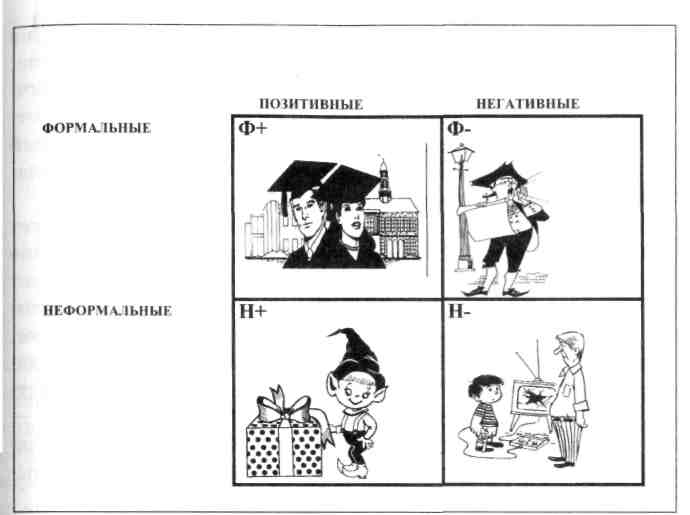 Выделяют 4 типа санкций: позитивные и негативные, формальные и неформальные. Они дают 4 типа сочетаний, которые можно изобразить в виде логического квадрата.Формальные позитивные санкции (Ф+) — публичное одобрение со стороны официальных организаций (правительства, учреждения, творческого союза): правительственные награды, государственные премии и стипендии, ученые степени и почетные звания, сооружение памятника, вручение грамот, избрание на высокие должности и др.Неформальные позитивные санкции (Н+) — публичное одобрение, не исходящее от официальных организаций: дружеская похвала, комплименты, молчаливое признание, доброжелательное расположение, аплодисменты, слава, почет, лестные отзывы, признание лидерских или экспертных качеств, улыбка.Формальные негативные санкции (Ф-) — наказания, предусмотренные юридическими законами, правительственными указами, административными инструкциями, предписаниями, распоряжениями: лишение гражданских прав, тюремное заключение, арест, увольнение, штраф, депремирование, конфискация имущества, понижение в должности, разжалование и др.Неформальные негативные санкции (Н-) — наказания, не предусмотренные официальными инстанциями: порицание, замечание, насмешка, издевка, злая шутка, нелестная кличка, пренебрежение, отказ подать руку или поддерживать отношения, распускание слуха, клевета, недоброжелательный отзыв, жалоба, сочинение памфлета или фельетона, разоблачительная статья, анонимка.Применение социальных санкций в одних случаях требует присутствия посторонних лиц, а в других — нет. Увольнение оформляется отделом кадров учреждения и предполагает предварительное издание распоряжения или приказа. Тюремное заключение сопровождается судебным разбирательством, на основании которого выносится приговор. Привлечение к административной ответственности, скажем штраф за безбилетный проезд, происходит в присутствии официального лица — контролера, а иногда и полицейского. Для присвоения ученой степени необходима защита научной диссертации, выступления оппонентов и ученого совета.Санкции к нарушителям групповых привычек требуют наличия меньшего числа лиц, но, тем не менее, они никогда не применяются по отношению к самому себе. Если применение санкций совершается самим человеком, направлено на себя и происходит внутри, то такую форму контроля надо считать самоконтролем.Самоконтроль называют еще внутренним контролем: индивид самостоятельно регулирует свое поведение, согласовывая его с общепринятыми нормами. В процессе социализации нормы усваиваются настолько прочно, что люди, нарушая их, испытывают чувство неловкости или вины. Вопреки нормам подобающего поведения человек влюбляется в жену своего друга, завидует более удачливому сопернику. В таких случаях говорят о муках совести. Совесть — проявление внутреннего контроля.Общепринятые нормы, будучи рациональными предписаниями, остаются в сфере сознания; сфера подсознания, или бессознательного, состоит из стихийных импульсов. Самоконтроль означает сдерживание природной стихии, он основывается на волевом усилии. Импульсивное поведение, неумение управлять своими желаниями характерны для детей. Импульсивное поведение называют инфантилизмом. Напротив, поведение в соответствии с рациональными нормами, обязательствами, волевыми усилиями служит признаком взрослости. Примерно на 70% социальный контроль осуществляется за счет самоконтроля.Чем выше у членов общества развит самоконтроль, тем меньше этому обществу приходится прибегать к внешнему контролю. И наоборот, чем слабее самоконтроль, тем жестче должен быть внешний контроль. Однако жесткий внешний контроль, мелочная опека граждан тормозят развитие самосознания и волеизъявления, приглушают внутренние волевые усилия. Таким образом, возникает замкнутый круг, в который на протяжении мировой истории попадало не одно общество. Часто жесткий контроль устанавливался якобы во благо гражданам, с целью навести порядок. Но привыкшие подчиняться принудительному контролю граждане не развивали внутренний контроль. Они деградировали как социальные существа, способные брать на себя ответственность и вести себя в соответствии с рациональными нормами. Они подвергали сомнению как раз саму разумность принудительных норм, исподволь подготавливая разумное обоснование всякому сопротивлению этим нормам. Так, в России декабристы — революционеры, цареубийцы, покушавшиеся на основы социального порядка, — оправдывались общественным мнением потому, что разумным считалось сопротивление, а не подчинение нормам.Самостоятельная работаПрочитайте приведённые ниже тексты, в которых пропущен ряд слов. Выберите из предлагаемого списка слова, которые необходимо вставить на место пропусков.«Социологи подчёркивают, что социальный контроль может быть эффективным лишь в том случае, когда он придерживается "золотой середины" между свободой выбора и ответственностью за него. Действенность социального контроля обеспечивается благодаря наличию общих ценностей, утвердившихся среди людей, и стабильности общества. Следует также различать внутренний и внешний социальный контроль. В науке под внешним контролем понимается совокупность социальных механизмов, которые регулируют деятельность людей. Излишне сильный, мелочный социальный контроль, как правило, приводит к негативным результатам. Человек может напрочь утратить инициативу и самостоятельность при принятии решений. Поэтому важно формировать у людей внутренний контроль, или самоконтроль».самостоятельность, общество, самоконтроль, гражданский, эффективный, механизм, властность, статус, ответственностьСоциальные нормы составляют один из элементов механизма регуляции отношений индивида и общества, который называется социальным контролем. Другой элемент – социальные санкции, под которыми понимают реакцию общества на поведение человека или группы. Они означают либо одобрение и поощрение – позитивные санкции, либо неодобрение и наказание негативные санкции. Наряду с внешним контролем со стороны общества, группы, государства, других людей, важнейшее значение имеет внутренний контроль, или самоконтроль, в процессе которого большую роль играет совесть, т.е. чувство и знание того, что хорошо, а что плохо, субъективное сознание соответствия или несоответствия собственного поведения нравственным нормам.позитивные санкции, самоконтроль, социальные нормы, социальный контроль, честь, совесть, социальные санкции, негативные санкции3.Определите тип следующих санкций: Нобелевская премия, судебное оправдание, присвоение офицерского звания, оскорбительный тон, новогодняя открытка, квартальная премия, звание чемпиона мира, увольнение, возмещение ущерба, медали и ордена, степени и дипломы, стипендии и премии, грамоты, штрафы, арест, разжалование, конфискация имущества, тюремное заключение, похвала, одобрение, комплименты, хорошие отзывы, аплодисменты, улыбка, насмешка, ругательства, игнорирование, бойкот.4.Из приведенного ниже списка отберите лишь те термины, которые по смыслу связаны с понятием «социальный контроль»: танцы, корень, болезнь, санкции, преступность, волокита, бюрократия, бедность, норма, конюшня, институт, богатство, культура, баллон, тюрьма, тетрадь, милиционер, штраф, капуста, деньги, власть, ответственность, лекарство, шифоньер, наказание, женщина, роль, престиж, доход, вольность, права, пирамида, неравенство, правила, стандарты.